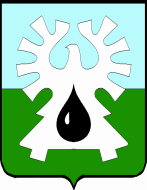 ГОРОДСКОЙ ОКРУГ УРАЙХАНТЫ-МАНСИЙСКОГО АВТОНОМНОГО ОКРУГА - ЮГРЫДУМА ГОРОДА УРАЙ  РЕШЕНИЕот  29 мая 2023 года                                                                                        № 41О согласовании кандидатурдля занесения на городскую Доску Почета          В соответствии с пунктом 6 Положения о городской Доске Почета, утвержденного постановлением администрации города Урай от 23.08.2017 №2431, рассмотрев ходатайство администрации города Урай, и на основании представленных документов (решений собраний трудовых коллективов, профсоюзных, общественных организаций) Дума города Урай решила:1. Согласовать для занесения на городскую Доску Почета следующие кандидатуры:Председатель Думы города Урай			                            А.В. Величко№п/пФамилия, имя, отчествоДолжность.Организация, учреждение1.АгаповФедор ИвановичМеханик.Филиал №6 акционерного общества «Государственная компания «Северавтодор»2.Ануфриев Сергей ВладимировичТокарь 5 разряда. Урайское управление по ремонту и освоению скважин филиала по ремонту и освоению скважин общества с ограниченной ответственностью «Буровая компания «Евразия»3.Баранова Надежда СеменовнаМайор юстиции, старший следователь следственного отдела. Отдел Министерства внутренних дел Российской Федерации по городу Ураю4.БерсенёваВалентина ЕгоровнаПедагог дополнительного образования.Муниципальное бюджетное учреждение дополнительного образования «Центр дополнительного образования»5.БутерусВиктор АндреевичЭлектромонтер по ремонту и обслуживанию электрооборудования 5 разряда цеха электрических сетей №1. Сервисный центр «Урайэнергонефть» Западно-Сибирского регионального управления общества с ограниченной ответственностью «ЛУКОЙЛ-ЭНЕРГОСЕТИ» 6.ГайсинМарсель РамильевичНачальник цеха по добыче нефти, газа и газового конденсата. Общество с ограниченной ответственностью «ТУРСУНТ»7.Гилина Татьяна ВикторовнаПреподаватель. Бюджетное учреждение профессионального образования Ханты-Мансийского автономного округа – Югры «Урайский политехнический колледж»8.Емельянова Вера БорисовнаНачальник планово-экономического отдела. Акционерное общество «ЮТЭК-Энергия»9.ЕфимоваЮлия СергеевнаСтарший продавец. Акционерное общество «Агроника»10.ЗамякинаЛюдмила ВикторовнаОператор водозаборных сооружений производственной службы водоснабжения. Акционерное общество «Водоканал»11.Зелинская Елена ГеннадьевнаМедицинская сестра по физиотерапии.Бюджетное учреждение Ханты-Мансийского автономного округа – Югры «Урайская окружная больница медицинской реабилитации»12.ЗензинЕвгений МихайловичМашинист экскаватора 6 разряда. Общество с ограниченной ответственностью «Нефтедорстрой»13.ИвановВасилий ГеннадьевичВодитель автомобиля 5 разряда транспортного участка №1. Общество с ограниченной ответственностью «Урайское управление технологического транспорта»14.Квач Наталия ИвановнаИнженер 2 категории производственно-диспетчерского отдела.Сервисный центр по ремонту и промысловому обслуживанию УЭЦН в городе Урае общества с ограниченной ответственностью «ЭПУ Сервис»15.КомароваОльга НиколаевнаНачальник отдела реализации, учета и контроля за использованием тепловой энергии административно-управленческого персонала. Акционерное общество «Урайтеплоэнергия»16.КузнецовАлексей ИвановичМайор внутренней службы, старший помощник начальника дежурной смены службы пожаротушения. 9 пожарно-спасательный отряд федеральной противопожарной службы государственной противопожарной службы Главного управления МЧС России по ХМАО – Югре.17.КуринВладимир ИльичЗаведующий отделением – врач – неонатолог отделения новорожденных.Бюджетное учреждение Ханты-Мансийского автономного округа – Югры «Урайская городская клиническая больница»18.Лазарева Татьяна БорисовнаПомощник начальника отделения (по воинскому учету) отделения (планирования, предназначения, подготовки и учета мобилизационных ресурсов).Военный комиссариат города УрайХанты-Мансийского автономного округа - Югры19.ЛевашоваНаталья БорисовнаВоспитатель.Муниципальное бюджетное дошкольное образовательное учреждение «Детский сад №21»20.МахмутоваСветлана ВладимировнаУчитель английского языка.Муниципальное бюджетное  общеобразовательное учреждение средняя общеобразовательная школа №1221.МиллерЕвгений ЭдуардовичИнженер - электроник 1 категории группы ремонта и технического обслуживания средств и систем микропроцессорной автоматики и систем автоматического регулирования давления участка ремонта и технического обслуживания средств автоматики базы производственного обслуживания.Филиал Урайского управления магистральных нефтепроводов акционерного общества «Транснефть – Сибирь»22.Никитин Алексей ЮрьевичЗаместитель главного инженера по нефтесервису. Общество с ограниченной ответственностью «Урай нефтепромысловое оборудование – Сервис»23.Савина Наталья АнатольевнаВоспитатель.Казенное учреждение Ханты-Мансийского автономного округа -  Югры «Урайский специализированный Дом ребенка»24.СкороходоваАнтонина ФедоровнаВетеран первичной организации Управления общественного питания ТПП «Урайнефтегаз»25.СмердоваЕлена ИзмаиловнаМедицинская сестра. Автономное учреждение Ханты-Мансийского автономного округа – Югры «Урайская городская стоматологическая поликлиника»26.СоболеваАлександра ВладимировнаСпециалист по работе с молодежью.Муниципальное автономное учреждение молодёжной политики «Центр молодёжных и гражданских инициатив»27.Сухорукова Анастасия АркадьевнаВедущий бухгалтер аппарата управления. Сервисный центр социальных объектов территориально-производственного предприятия «Урайнефтегаз» общества с ограниченной ответственностью «Управление социальных объектов»28.Тарасов Максим ВладимировичЗвукорежиссер 1 категории технического отдела. Киноконцертный цирковой комплекс «Юность Шаима» муниципального автономного учреждения «Культура»29.Утяганова Гульнара РафаиловнаТренер отдела поспортивной подготовке. Муниципальное автономное учреждение «Спортивная школа «Старт»30.Уткин Василий ФилипповичУчитель трудового и профессионального обучения. Казенное общеобразовательное учреждение Ханты-Мансийского автономного округа – Югры «Урайская школа - интернат для обучающихся с ограниченными возможностями здоровья»31.Федоров Владимир ГеннадиевичРуководитель группы строительного контроля. Территориально-производственное предприятие «Урайнефтегаз» общества с ограниченной ответственностью «ЛУКОЙЛ – Западная Сибирь»32.ХристичНиколай ПавловичВетеран первичной организации «Буровик»33.ШамшаеваЕлена МихайловнаРедактор (производственный персонал).Телерадиокомпания «Спектр +» общества с ограниченной ответственностью «Медиа-холдинг «Западная Сибирь»34.ШаталоваНаталья СергеевнаВедущий специалист по кадрам. Общество с ограниченной ответственностью «Шаимгаз»35.ШипицынаИрина ГеннадьевнаПреподаватель по классу домры.Муниципальное бюджетное учреждение дополнительного образования «Детская школа искусств»